Dear Sir/Madam,                          I ,Ujjal Mondal , student of Jadavpur University want to thank u a lot for giving the scholarship through Mukti Foundation . I would request you kindly to continue this scholarship in future .Thanking you ,                                                    yours faithfully , 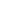 Mar 22 (12 days ago)